* If the link is tricky to use, try ‘Chrome’ as your web browser as it doesn’t seem to work as well on Internet Explorer.This Weeks Spellings – Possessive apostrophes with plural words:children’s people’s men’s mice’s women’s geese’s fishermen’s oxen’s teeth’spolice’sDayLiteracyMathsCurriculumMonLesson 1 - DeterminersUse the following link:  https://www.hamilton-trust.org.uk/blog/learning-home-packs/> Learning at Home Packs for English> Year 4 English Week 9> Year 4 Day 1Read the poem ‘Hero Dad’.Read the revision card about determiners and then complete the  worksheet  ‘Determiners: Identify, Choose, Use’The following video clip will help explain determiners:https://www.youtube.com/watch?v=v40NP-HyBrESpellings:See spelling list at the bottom of page.Log in to Purple Mash and complete the spelling quiz in your 2dos.Grammar Activities:Here is a comprehensive list of Grammar games to play, just work through the lists if you want something extra to do:https://www.bbc.co.uk/bitesize/topics/zhrrd2phttps://www.topmarks.co.uk/english-games/7-11-years/spelling-and-grammarLesson 1 – Add 2 or more fractions Summer Term Week 6Click on the following link to watch the lesson presentationhttps://vimeo.com/420682145Complete the worksheet.https://resources.whiterosemaths.com/wp-content/uploads/2020/05/Lesson-1-Add-2-or-more-fractions-2019.pdfMark and correct your answers.https://resources.whiterosemaths.com/wp-content/uploads/2020/05/Lesson-1-Answers-Add-2-or-more-fractions-2019.pdf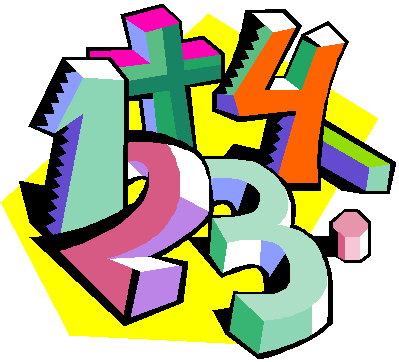 French – On the Move:  I like to move it, move it! J’aime bouger, bouger!https://www.twinkl.co.uk/resource/tp2-l-121-planit-french-year-4-on-the-move-lesson-packFollow the power point from the lesson pack above which teaches the children the vocabulary for different body parts and actions. See if you can give and receive instructions about how to move.Watch the following video clip of Heads, Shoulders, Knees and Toes, in French. See if you can sing along:https://www.youtube.com/watch?v=7YEZAwUfaeETuesLesson 2 – Hero DadUse the following link: https://www.hamilton-trust.org.uk/blog/learning-home-packs/> Learning at Home Packs for English> Year 4 English Week 9> Year 4 Day 2Re-read the poem and find the determiners. Note the different types of determiner.Have a go at writing your own Hero poem.Lesson 2 – Subtract 2 fractionsSummer Term Week 6Click on the following link to watch the lesson presentationhttps://vimeo.com/420682290Complete the worksheet.https://resources.whiterosemaths.com/wp-content/uploads/2020/05/Lesson-2-Subtract-2-fractions-2019.pdfMark and correct your answers.https://resources.whiterosemaths.com/wp-content/uploads/2020/05/Lesson-2-Answers-Subtract-2-fractions-2019.pdfICT CodingLog onto Purple Mash and watch the introductory video about codinghttps://www.purplemash.com/#tab/pm-home/computing/2code_lessonsComplete the code for the following programs and follow the challenges:Fun with FishBubblesWedLesson 3 – Stories from Africa Use the following link: https://www.hamilton-trust.org.uk/blog/learning-home-packs/> Learning at Home Packs for English> Year 4 English Week 9 > Year 4 Day 3Read the four stories from Africa and answer the questions.Try to sum up the whole story in just one sentence.Lesson 3 – Fractions of a quantitySummer Term Week 6Click on the following link to watch the lesson presentationhttps://vimeo.com/420682496Complete the worksheet.https://resources.whiterosemaths.com/wp-content/uploads/2020/05/Lesson-3-Fractions-of-a-quantity-2019.pdfMark and correct your answers.https://resources.whiterosemaths.com/wp-content/uploads/2020/05/Lesson-3-Answers-Fractions-of-a-quantity-2019.pdfMountains -  Lesson 2  Features of a mountainUse the twinkl powerpoint from the following lesson plan to learn about features of different mountains:https://www.twinkl.co.uk/resource/tp2-g-038-planit-geography-year-5-magnificent-mountains-lesson-3-features-of-mountains-lesson-packWatch the following video clip showing images of Mount Roraima in Guyana:https://www.bbc.co.uk/teach/class-clips-video/expedition-to-guyana-mount-roraima-no-narration/z6c7nrdWatch the following video clip about mountain ranges around the word:https://www.bbc.co.uk/bitesize/clips/z27tfg8Use the activity sheet from the lesson pack to draw and label a mountain. Choose 1, 2 or 3 star, at an appropriate level for you.ThursLesson 4 – Stories from AfricaUse the following link: https://www.hamilton-trust.org.uk/blog/learning-home-packs/> Learning at Home Packs for English> Year 4 English Week 9> Year 4 Day 4Read three more stories from Africa, pick your favourite and make a storyboard.Lesson 4 – Calculate quantitiesSummer Term Week 6Click on the following link to watch the lesson presentationhttps://vimeo.com/420690130Complete the worksheet.https://resources.whiterosemaths.com/wp-content/uploads/2020/05/Lesson-4-Calculate-quantities-2019.pdfMark and correct your answers.https://resources.whiterosemaths.com/wp-content/uploads/2020/05/Lesson-4-Answers-Calculate-quantities-2019.pdfArt/Design –  Alfred WainwrightLook at the pictorial map information given below about Eskdale. Work on your own design of this based on Arnside. Try to use this picture as a model and work on just one part – draw the Knott and investigate how high the Knott is and include this on your picture too like the picture below. We will keep adding different parts to this picture each week.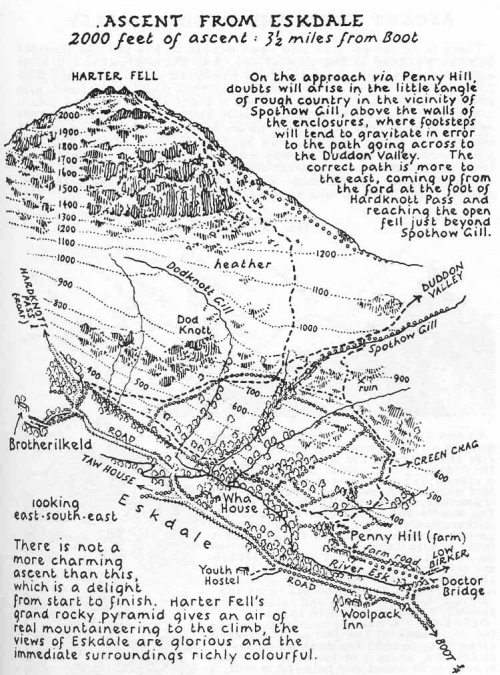 FriLesson 5 – Conjunctions and fronted advervialsUse the following link: https://www.hamilton-trust.org.uk/blog/learning-home-packs/> Learning at Home Packs for English> Year 4 English Week 9> Year 4 Day 5Read through the stories and hunt for conjunctions and fronted adverbials. Write your own version of an African story.ORWatch the following BBC Bitesize clips and play the grammar games:https://www.bbc.co.uk/bitesize/topics/zwwp8mn/articles/zp937p3https://www.bbc.co.uk/bitesize/topics/zwwp8mn/articles/zqk37p3https://www.bbc.co.uk/bitesize/topics/zwwp8mn/articles/z9wvqhvLesson 5  - Maths MasterySummer Term Week 5https://www.twinkl.co.uk/resource/year-4-diving-into-mastery-calculate-fractions-of-a-quantity-teaching-pack-t-m-31111Choose some activities from the above teaching pack, to find fractions of a quantity.ORComplete the daily maths lesson on BBC Bitesize:https://www.bbc.co.uk/bitesize/tags/z63tt39/year-4-and-p5-lessonsArnside Archive The Arnside Archive Group have invited the people of Arnside to write a diary about your experiences during the Covid-19 Pandemic. Each week the children could write a diary entry for the week. This could be a family diary, photos, pictures, jokes, practical tips etc. Activity – Write your diary entry for the previous week.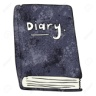 